AnnouncementsGluten-Free Lord’s Supper Option: Today a clearly marked gluten-free bread option will be offered during the Lord’s Supper.Vacation Bible School is this week, Mon. thru Fri. for children ages 5-11. Please register your children online. The Teen VBS will meet Mon. thru Thurs. evenings at 6:30 p.m. Questions: Naomi Petko and Lori Leo, Directors.No Fellowship Meal in July due to the multitude of activities immediately prior to the next Lord’s Day.Tuesday Night Together will not take place this week because of VBS. The expanded summer format will resume with dinner and fellowship at 6:15 p.m., followed at 7:00 by singing, devotions, and prayer for adults, and catechism classes for middle school and high school age teens.Life First Abortion Recovery Classes: Life First is offering Abortion Recovery classes.  See Lisa Bentley for more information.Ridgehaven: The Ridgehaven Service Project is set for July 24-29 for rising 6th to 12th graders. Questions: Pastor Matt Bowles.Child Safety Watch needs more volunteers to help keep an eye on the children after church while they are outside on the lawn, parking lot, and driveway.Fellowship and TeachingMen’s Breakfast meets on 4th Saturdays, 9:00 a.m. at the church building, for a potluck meal and study of The Bruised Reed by Richard Sibbes. Women’s Bible Studies are now on summer break.Multiple small groups meet 1-2 times per month for teaching, prayer, and fellowship. Please speak to anyone on the session if you are interested in joining one.Tuesday Night Together: We have a potluck dinner at 6:15 (check your email for the weekly signup) followed by singing, prayer, and teaching at 7:00. Please come!Online Church Calendar: This fuller listing of scheduled events ison the home page of the church's website: www.spriggsroad.org.Opportunities to Serve: Help is always needed in various areas of ministry at SRPC. Please consider offering your time.3Spriggs Road Presbyterian Church is a particular church of the Presbyterian Church in America (PCA).13201 Spriggs Road			                www.spriggsroad.orgManassas, VA 20112				           (703) 791-5555The live webcast of the worship service and archived sermons are found on the church’s website.Mailed donations may be sent securely to the church at P.O. Box 2614, Woodbridge, VA 22195.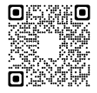 And they devoted themselves to the apostles’ teaching and the fellowship, to the breaking of bread and the prayers. Acts 2:42 (ESV)                        Contact InformationSenior Pastor		Michael Mang	         michael.mang@spriggsroad.orgAssociate Pastor	Matteson Bowles        matteson.bowles@spriggsroad.orgAssistant Pastor for	Jegar Chinnavan        jegar.chinnavan@spriggsroad.org  Church Planting            Mount Zion Presbyterian Church, www.mzpca.comClerk of Session:	Ryan Heisey	         clerkofsession@spriggsroad.orgTreasurer:		Lloyd Moore	         donate@spriggsroad.orgRuling Elders 		Dan Bredbenner         dan.bredbenner@spriggsroad.org			Joe Deane	         joseph.deane@spriggsroad.org			Brian Groft	         brian.groft@spriggsroad.org			Ryan Heisey	         ryan.heisey@spriggsroad.org			Bill McFarland             william.mcfarland@spriggsroad.org		             John Strain, emeritusSession Group Email			         session@spriggsroad.orgDeacons Group Email			         deacons@spriggsroad.orgPrayer Requests			         prayers@spriggsroad.orgAnnouncements				         announcements@spriggsroad.orgWebsite Submissions & Questions                    web.admin@spriggsroad.orgWelcomeWe really mean it when we say we are thrilled that you have come to worship with us today!  If you should have any questions or comments about the ministry of Spriggs Road Presbyterian Church, please feel free to reach out. Contact information is listed above.We start Sunday School for all ages at 9:30, and begin Worship at 10:45, during which a nursery is available for ages 3 and under. Children are always welcome in our worship services. We also have a “cry room” available with a large window for viewing the service and a speaker that will be playing all the audio from the main sanctuary. Please feel free to use that if you are concerned that your children’s noises are disrupting the service.  We hope that this Lord’s Day you will be encouraged by the Word, refreshed by the worship, and touched by Christ’s love through our fellowship with one another.6Lord’s Day WorshipJune 25, 2023                                         10:45 a.m.Prelude                                                                        Welcome & AnnouncementsMeditation                                                                                [Bulletin, p. 2]Call to Worship & InvocationHymn of Worship                        “Let All Things Now Living” [TPH 254]Greeting Song of Praise		                      “Dear Refuge of My Weary Soul”Confession of Faith			                                  The Nicene CreedPastoral Prayer                                              Scripture Reading		                    Isaiah 33:2-6 [Seat Bibles, p. 593]Singing Psalms                                                                              Psalm 87                                                                             Tune: “O God, Our Help in Ages Past” [TPH 222]Tithes & Offerings                                                                       Gloria Patri 		                      		                                   [TPH 572]Sermon Text 			             Ephesians 2:1-10 [Seat Bibles, p. 976]Expounding the Word of God	                             Pastor Michael MangThe Theology of Ephesians: Salvation by Grace Alone through Faith Alone by Christ Alone (Part 2)Hymn of Response [*]                     “How Vast the Benefits Divine” [TPH 426]The Lord’s Supper     [Bread, gluten-free bread, wine, and white grape juice are served.]DoxologyBenedictionPostlude* The livestream ends during this hymn.Meditation     And I heard every creature in heaven and on earth and under the earth and in the sea, and all that is in them, saying, “To him who sits on the throne and to the Lamb be blessing and honor and glory and might forever and ever!”                                                                                         --Revelation 5:13 (ESV)Prayer of Confession of Sin     Unto You, O LORD, we lift up our voices and confess that we have sinned and done what is evil and wicked in Your sight.  We, who are redeemed and called to everlasting glory, abhor that we do that which displeases You, and that we fail to bring honor and glory to Your Name.     Hear and forgive us as we plead the precious atoning sacrifice of Him Who was crucified for our iniquities and was raised for our justification.     Purify us from the hollowness of doing works that are not born of faith in our Lord Jesus.     Cleanse us from turning the grace of God into a covering for doing wrong.     We pray that You would use us as living stones in the building of Your Kingdom now come.       Through Christ our Lord we pray.  Amen. _________________________Personal Confession This time of silence is provided for private, personal confession.Assurance of Pardon     “She will bear a son, and you shall call his name Jesus, for he will save his people from their sins.” All this took place to fulfill what the Lord had spoken by the prophet: “Behold, the virgin shall conceive and bear a son, and they shall call his name Immanuel” (which means, God with us).-- Matthew 1:21-23 (ESV)2Sermon Notes6/25/2023	                   Pastor Michael MangTitle:  	“The Theology of Ephesians: Salvation by Grace Alone through Faith Alone by Christ Alone” (Part 2)Text: 		Ephesians 2:8-9Theme:	Christ Jesus can make those who are spiritually dead to be alive and pulsating with spiritual life and vigor.  Know that today is the time of salvation. Do not harden your heart but call upon Christ to save you.  And He will!_________________________________________________________The Doctrine of Salvation in Its Various Aspects in EphesiansElection (1:3-6) APP:     Your salvation has been in God's plan forever. Regeneration (2:4-5)APP:     In salvation God makes you spiritually alive.Conversion (1:13; 4:22-24)APP:     Just as you walk in faith your entire life, so you walk out your repentance all your life.Justification (1:7; 4:24)APP:     You can do nothing to earn salvation._________________________ (1:5)APP:     In salvation you are placed in _____ _____________ and granted bold ____________________ to God. (3:11-12)4Sermon Notes_________________________________ (4:17-20)APP:     Salvation puts you on the path of a new way to __________________.______________________________ (1:11-14; 5:5)APP:     The day will _________________ when Christ __________________ and you will no longer be _________________ to sin.Questions for Discussion at Home can be found 1) by following the QR Code on your phone to where it’s listed below the bulletin, 2) as a handout on the table at the back, or 3) on the church’s website:            https://www.spriggsroad.org/SRPCwp/category/bulletins/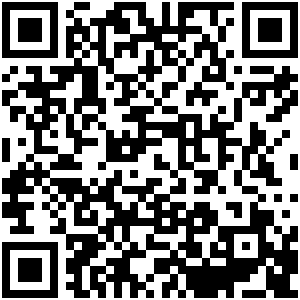 5